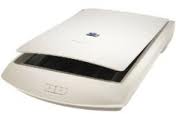 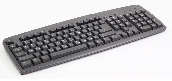 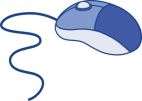 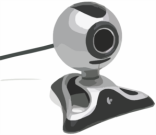 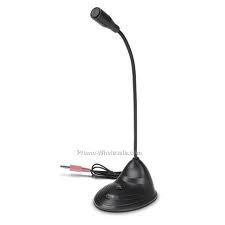 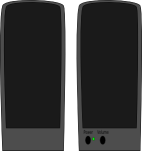 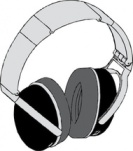 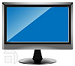 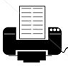 Μονάδες ΕισόδουΜονάδες ΕισόδουΜονάδες ΕξόδουΜονάδες ΕξόδουΣυσκευήΕικόναΣυσκευήΕικόνα